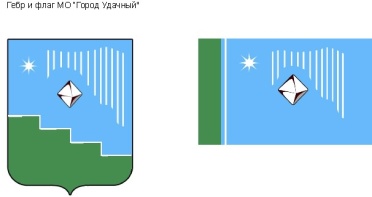 Российская Федерация (Россия)Республика Саха (Якутия)Муниципальное образование «Город Удачный»Городской Совет депутатовIV созывПРЕЗИДИУМРЕШЕНИЕ  07 марта 2019 года                                                                   	   	                   № 3-1О выдвижении кандидатуры к награждению Благодарственным письмом Председателя Государственного Собрания (Ил Тумэн)Республики Саха (Якутия)Заслушав и обсудив информацию председателя городского Совета депутатов В.В. Файзулина, Президиум городского Совета депутатов  решил:  Представить  депутата по Молодежному округу №1, заместителя  председателя городского Совета депутатов МО «Город Удачный» Иващенко Виктора Михайловича к награждению Благодарственным письмом Председателя Государственного Собрания (Ил Тумэн) Республики Саха (Якутия). Направить ходатайство о вручении Благодарственного письма и наградной лист  Председателю Государственного Собрания (Ил Тумэн) Республики Саха (Якутия). Контроль исполнения настоящего решения возложить на комиссию по законодательству, правам граждан, местному самоуправлению (Ершов Ю.И.).Председательгородского Совета депутатов 			                              В.В. Файзулин